【创建双拥模范城】高阳县爱国拥军志愿者联合会慰问老英雄6月27日，为弘扬爱国拥军的优良传统、争创双拥模范县，同时也向现役军人、退役军人和烈士军属致敬，高阳县爱国拥军志愿者联合会组织看望部分在高阳居住的老英雄。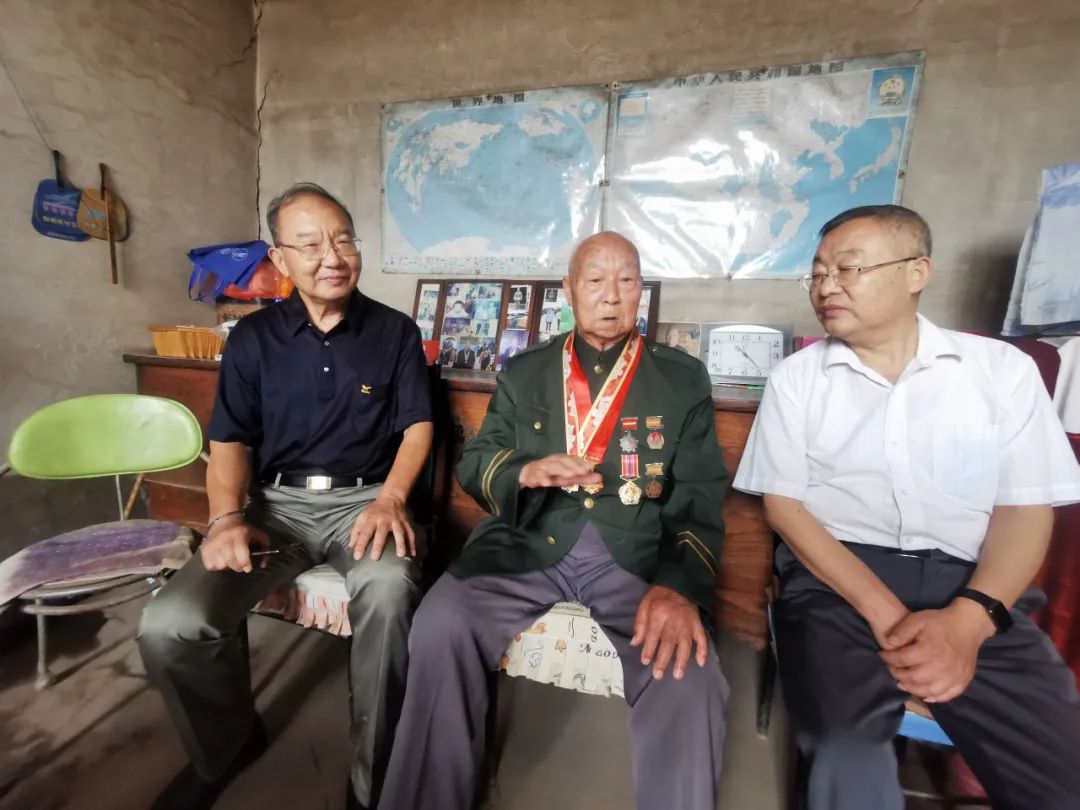 原高阳县政协副主席张琢玉、谢英儒一直关心我县爱国拥军的工作，多次积极参加爱国拥军志愿者联合会的活动。在昨天的慰问中，两位老领导与战斗英雄王顺祥亲切合影。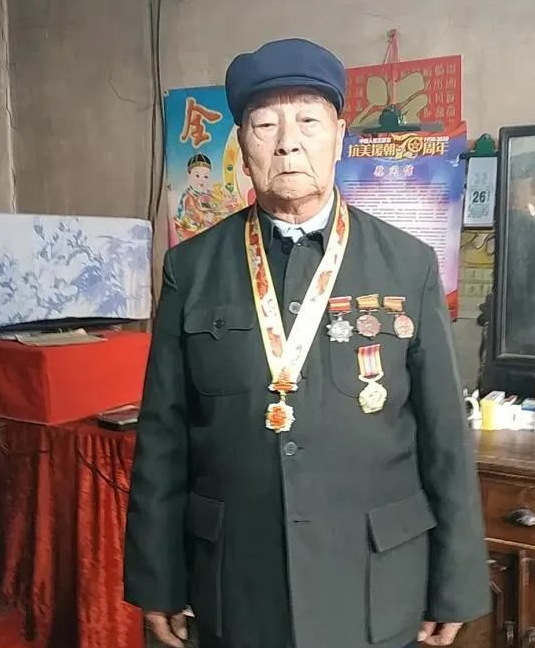 
      王顺祥，高阳人，1928年出生，1949年入伍，同年入党，参加了抗美援朝。王顺祥隶属66军196师586团三营部担任通讯员，对于进入朝鲜的时间他记得是那么清楚，他回忆说：“晚上我们跨过鸭绿江，进入朝鲜，晚上行军比较安全，隐蔽性好。”
    王顺祥参加了一、二、三次战役，战场上的生活环境极其恶劣，物资极其匮乏，缺衣少粮，风餐露宿，饥餐渴饮。“尤其是寒冷的冬季，饿了吃口炒黄豆粒甚至连树叶也是美味佳肴，渴了就喝口雪水，实在没法，就用接自己的尿喝...”王顺祥眼底泛起了泪光。
    1951年1月3日，他在执行一次晚间站岗警戒任务时，由于气温骤降，积雪成冰，他长时间站立不动，造成脚部严重冻伤，在朝鲜关平里医院截去了十个脚趾，后回国医治。1951年7月份康复出院转业到地方。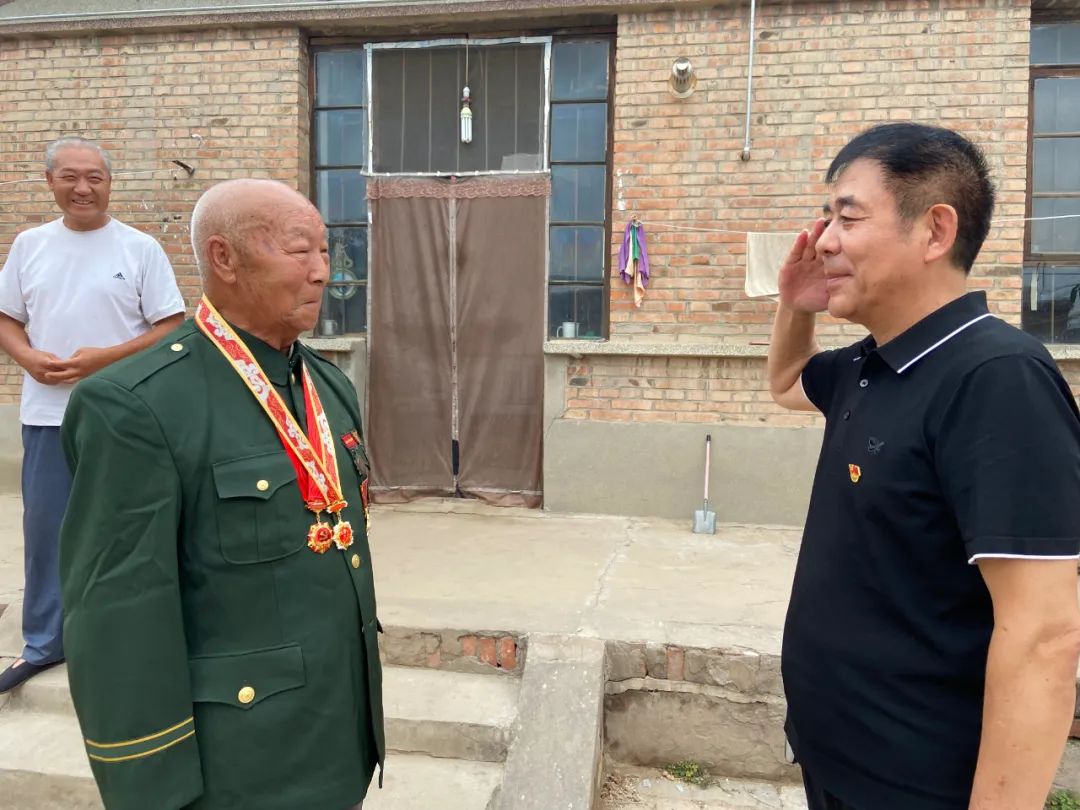 高阳县爱国拥军志愿者联合会会长张凤卓也是一位退伍军人，在活动中，他用非常标准的军礼，向老英雄致意！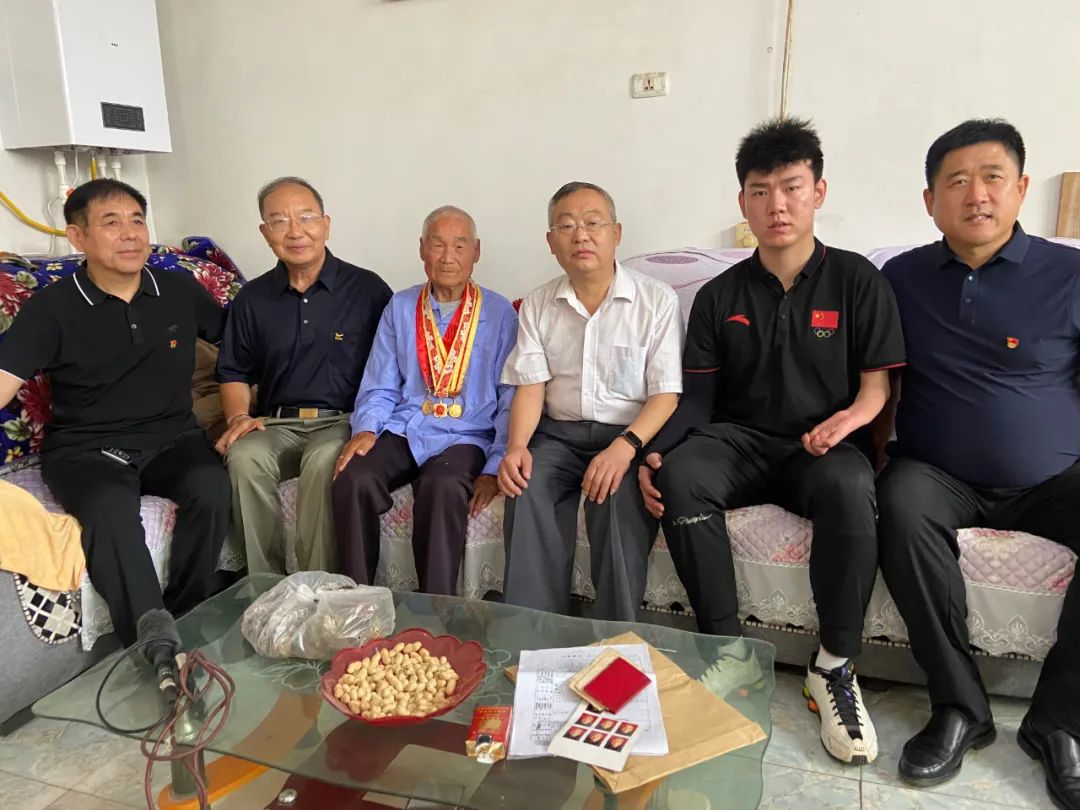 从左到右依次是：高阳县爱国拥军志愿者联合会会长张凤卓原高阳县政协副主席张琢玉退役军人、战斗英雄孙玉珍原高阳县政协副主席谢英儒冬残奥会冠军、高阳籍运动员梁景怡高阳县爱国拥军联合会副会长王玉晟老战斗英雄孙玉珍，高阳人，1930年出生，1945年参军，当年只有十五岁，参加大小战斗100余次，五次荣立战功，是一名在当党七十多年的老党员。
    高阳县爱国拥军志愿者联合会每年都不定期慰问县内的入伍新兵、退役军人、残疾军人、烈军属和部队立功人员家庭，以爱国拥军、军民双拥为活动宗旨，并联合县内近百家商户对涉军家庭执行拥军优抚政策，最大程度上惠及现役军人、退役军人和军人家庭，一直默默地为高阳县创建“双拥模范城”做着自己的贡献。